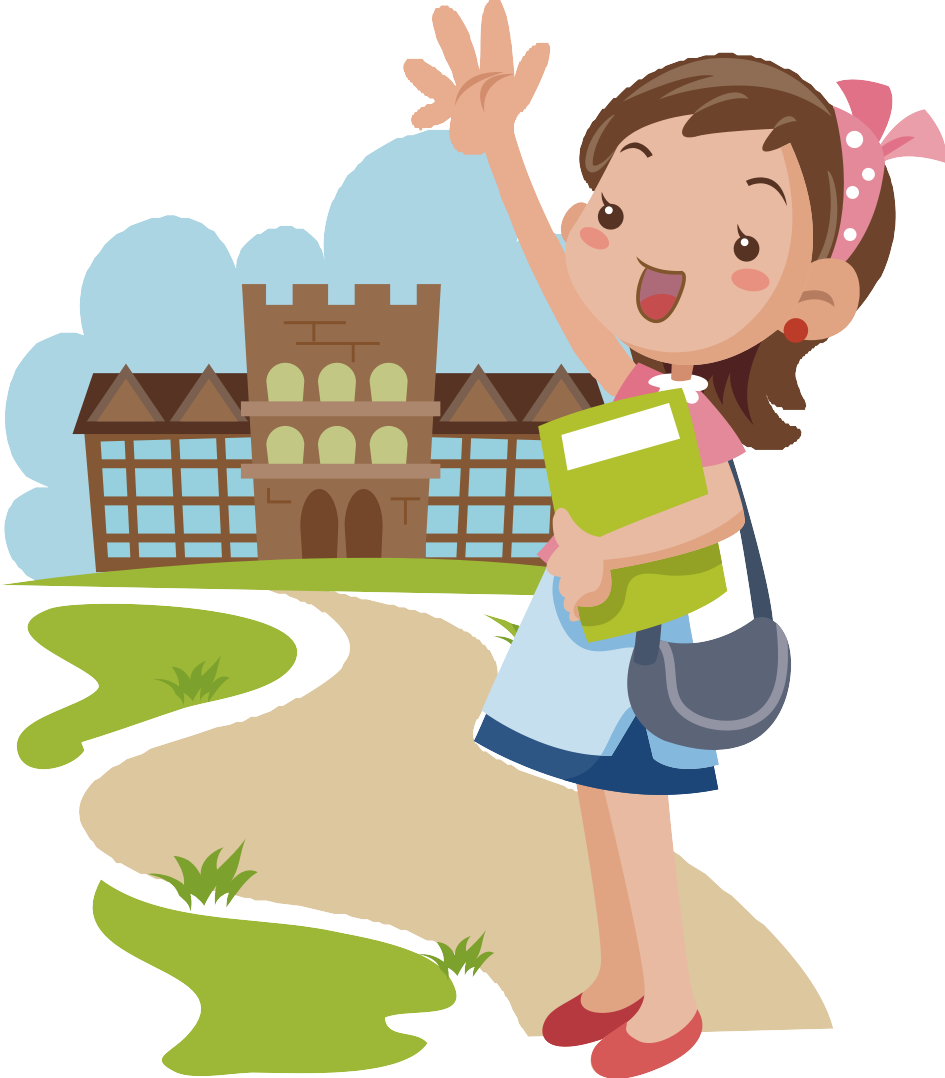 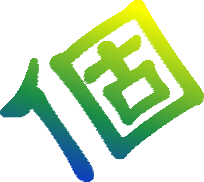 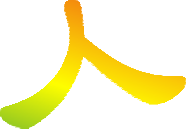 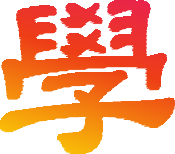 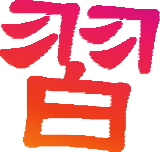 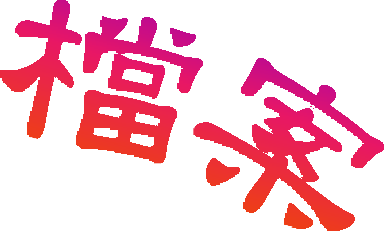 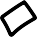 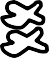 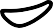 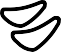 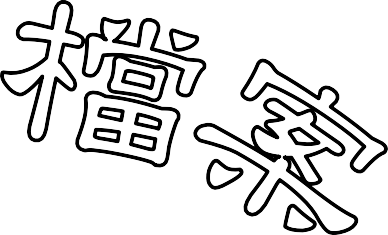 學生姓名：＿＿＿＿＿＿學生編號：＿＿＿＿＿＿ 目錄1. 個人資料表	．．．．．．．．．．．1特殊成就/專長/強項/突出表現．．．2學生成績及操行一覽表	．．．．．．34. 校外活動/比賽	．．．．．．．．．45. 校內活動/比賽．．．．．．．．．．56. 校內和校外服務	．．．．．．．．．67. 參與的團隊和校隊	．．．．．．．．78. 自我介紹/學習反思/感言	．．．．．8 附件（副本）小六學生證/派位證（教育局發出）身份證/出生證明書成績表（五、六年級）獎狀證書回郵信封 個人資料表父親姓名： 	職	業： 	 聯絡電話： 	母親姓名： 	職	業： 	 聯絡電話： 	 特殊成就/專長/強項/突出表現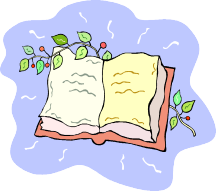  學生成績及操行一覽表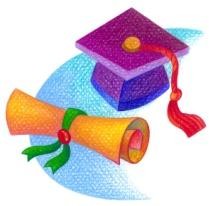 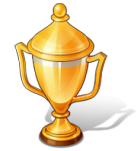 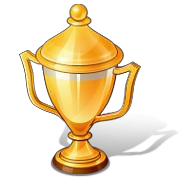  校外活動/比賽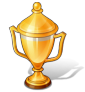 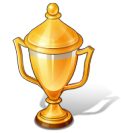  校內活動/比賽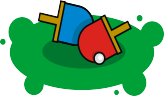  校內和校外服務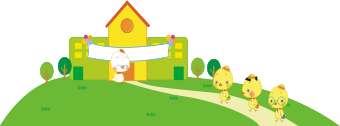  參與的團隊/校隊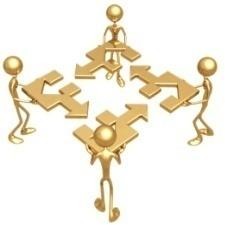 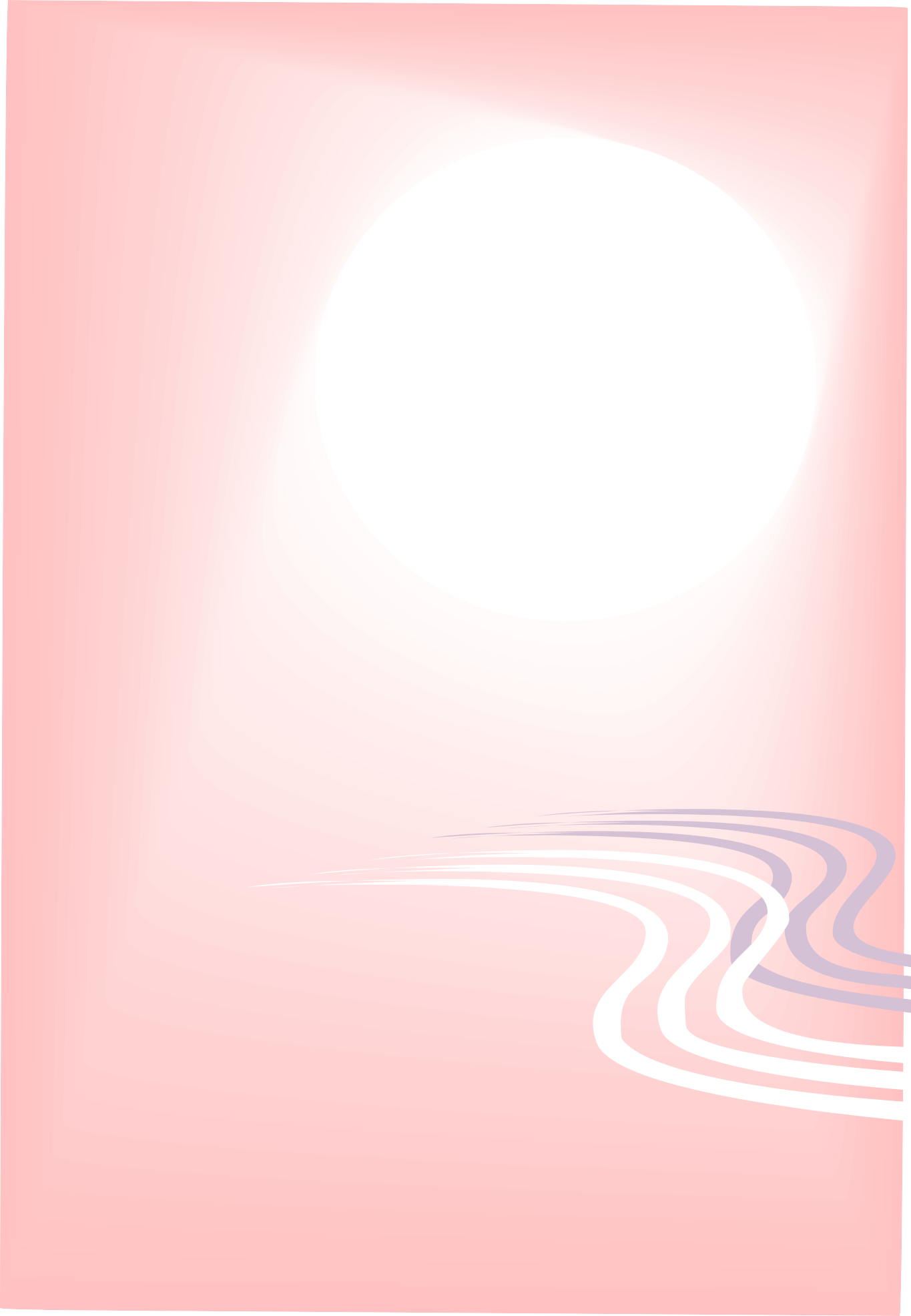 自我介紹＿＿＿＿＿＿＿＿＿＿＿＿＿＿＿＿＿＿＿＿＿＿＿＿＿＿＿＿＿＿＿＿＿＿＿＿＿＿＿＿＿＿＿＿＿＿＿＿＿＿＿＿＿＿＿＿＿＿＿＿＿＿＿＿＿＿＿＿＿＿＿＿＿＿＿＿＿＿＿＿＿＿＿＿＿＿＿＿＿＿＿＿＿＿＿＿＿＿＿＿＿＿＿＿＿＿＿＿＿＿＿＿＿＿＿＿＿＿＿＿＿＿＿＿＿＿＿＿＿＿＿＿＿＿＿＿＿＿＿＿＿＿＿＿＿＿＿＿＿＿＿＿＿＿＿＿＿＿＿＿＿＿＿＿＿＿＿＿＿＿＿＿＿＿＿＿＿＿＿＿＿＿＿＿＿＿＿＿＿＿＿＿＿＿＿＿＿＿＿＿＿＿＿＿＿＿＿＿＿＿＿＿＿＿＿＿＿＿＿＿＿＿＿＿＿＿＿＿＿＿＿＿＿＿＿＿＿＿＿＿＿＿＿＿＿＿＿＿＿＿＿＿＿＿＿＿＿＿＿＿＿＿＿＿＿＿＿＿＿＿＿＿＿＿＿＿＿＿＿＿＿＿＿＿＿＿＿＿＿＿＿＿＿＿＿＿＿＿＿＿＿＿＿＿＿＿＿＿＿＿＿＿＿＿＿＿＿＿＿＿＿＿＿＿＿＿＿＿＿＿＿＿＿＿＿＿＿＿＿＿＿＿＿＿＿＿＿＿＿＿＿＿＿＿＿＿＿＿＿＿＿＿＿＿＿＿＿＿＿＿＿＿＿＿＿＿＿＿＿＿＿＿＿＿＿＿＿＿＿＿＿＿＿＿＿＿＿＿＿＿＿＿＿＿＿＿＿＿＿＿＿＿＿＿＿＿＿＿＿＿＿＿＿＿＿＿＿＿＿＿＿＿＿＿＿＿＿＿＿＿＿＿＿＿＿＿＿＿＿＿8年份獎項名稱年份/學年班別考獲級次主科成績主科成績主科成績主科成績操行年份/學年班別考獲級次中英數常操行期間活動/比賽項目獎項/資歷主辦機構期間活動/比賽項目獎項/資歷主辦機構期間服務內容服務機構期間團隊/校隊主辦團體/學校